inquilinos y propietariosnecesita ayuda con la renta atrasada?llame: 707-207-7365llenamos la applicación del programa de ayuda con la renta de covid-19CORREO ELECTRONICO: erap@solano.courts.ca.gov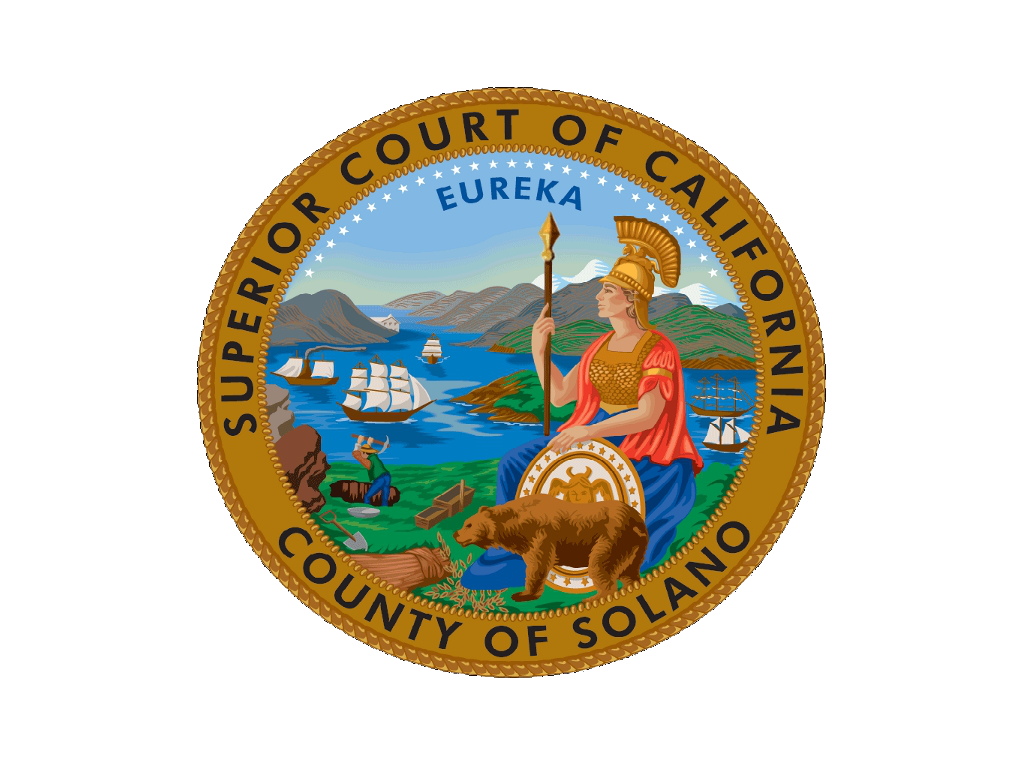 